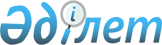 2022 жылға арналған Көкшетау қаласы бойынша кондоминиум объектісін басқаруға және кондоминиум объектісінің ортақ мүлкін күтіп-ұстауға арналған шығыстардың ең төмен мөлшерін бекіту туралыАқмола облысы Көкшетау қалалық мәслихатының 2022 жылғы 21 қазандағы № С-23/2 шешімі. Қазақстан Республикасының Әділет министрлігінде 2022 жылғы 22 қазанда № 30301 болып тіркелді
      "Тұрғын үй қатынастары туралы" Қазақстан Республикасы Заңының 10-3 бабы 1-тармағына сәйкес Көкшетау қалалық мәслихаты ШЕШТІ:
      1. Көкшетау қаласы бойынша кондоминиум объектісін басқаруға және кондоминиум объектісінің ортақ мүлкін күтіп-ұстауға арналған шығыстардың 2022 жылға арналған ең төмен мөлшері 1 шаршы метрі үшін ай сайын 45,53 теңге мөлшерінде бекітілсін.
      2. Осы шешім оның алғашқы ресми жарияланған күнінен кейін күнтізбелік он күн өткен соң қолданысқа енгізіледі.
					© 2012. Қазақстан Республикасы Әділет министрлігінің «Қазақстан Республикасының Заңнама және құқықтық ақпарат институты» ШЖҚ РМК
				
      Көкшетау қалалық мәслихатының хатшысы

Р.Калишев
